АНКЕТА УЧАСТНИКАФИО_______________________________________________________________Возраст_____________________________________________________________Специальность______________________________________________________Город______________________________________________________________Телефон__________________________e-mail_____________________________Skype____________________________сайт_______________________________Социальные сети____________________________________________________Профильное образование_____________________________________________Дополнительно образование__________________________________________ Опыт работы, участие в проектах____________________________________________________________________________________________________________________________________________________________________________ Почему приняли решение участвовать в Конкурсе_____________________________________________________________________________________________________________________________________________________________ В какой номинации хотелось бы принять участиезадача маркетолога в проекте будет заключаться в разработке программы продвижения для созданной коллекции. Поэтому, маркетологу тоже предоставляется возможность указать предпочтение по номинации Вопрос дизайнеру: Есть ли опыт конструирования? Пошива изделий?________________________________________________________________________________________________________________________________________ Портфолио высылать на e-mail организатора forumfm@forumfm.ru, fashion-management@mail.ru   При поддержке 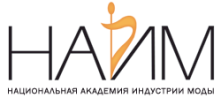 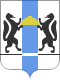 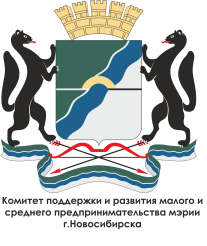 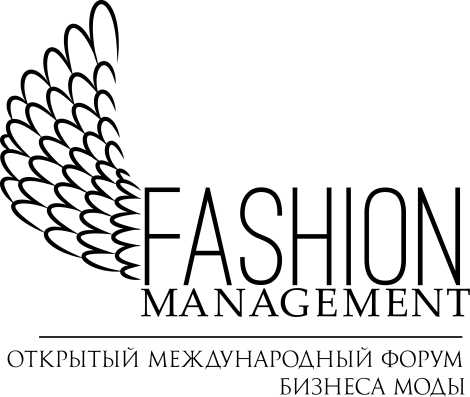 Большая мода: «Роскошные формы»Деловой костюм: «Люди дела»;Детская мода: «С голубого ручейка!»Школьная форма «Школьные годы чудесные» Обувь: «Ах, эти желтые ботинки!»Изделия из меха и кожи «Доступная роскошь»